 ПРОЕКТ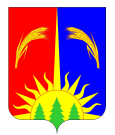 АДМИНИСТРАЦИЯ ЮРЛИНСКОГО МУНИЦИПАЛЬНОГО РАЙОНАПОСТАНОВЛЕНИЕ_______2016                                                                                                    № ___В соответствии с Федеральным законом от 06.10.2003 № 131-ФЗ «Об общих принципах организации местного самоуправления в Российской Федерации», «Бюджетным кодексом Российской Федерации» от 31.07.1998 № 145-ФЗ, Уставом муниципального образования «Юрлинский муниципальный район»,  Администрация Юрлинского муниципального районаПОСТАНОВЛЯЕТ:1.Внести в муниципальную программу «Гармонизация межнациональных отношений в Юрлинском муниципальном районе», утвержденную постановлением Администрации Юрлинского муниципального района от 31.12.2014 № 960 (в редакции от 23.10.2015 № 347, от 15.02.2016 №22, от 16.05.2016 № 134) следующие изменения:1.1. В разделе  «Паспорт программы»: 1.1.1. позицию «Целевые показатели» изложить в следующей редакции:1.1.3.позицию «Объём и источники финансирования Программы» изложить в следующей редакции:1.2. Абзац первый раздела 4 «Планируемые конечные результаты муниципальной программы» изложить в новой редакции согласно приложения 1.1.2. Раздел 6 «Перечень мероприятий муниципальной программы» изложить в новой редакции согласно приложения 2.1.3. Раздел 8 «Перечень целевых показателей муниципальной программы Юрлинского муниципального района» изложить в новой редакции согласно приложения 3.1.4. Раздел 9 «Финансовое обеспечение реализации муниципальной программы Юрлинского муниципального района за счёт средств бюджета Юрлинского муниципального района» изложить в новой редакции согласно приложения 4.2. Постановление вступает в силу с момента опубликования в информационном бюллетене «Вестник Юрлы».3. Контроль за исполнением настоящего постановления возложить на заместителя главы Администрации района  Н.А.Мелехину.Глава района-Глава Администрации района                                                      Т.М.МоисееваПриложение 14. Планируемые конечные результаты муниципальной программы	Принятие программы позволит:- увеличить количество мероприятий, направленных на гармонизацию межнациональных отношений и содействие этнокультурному развитию народов России, проживающих в Пермском крае:   2016 год – 145 ед., 2017 год – 147 ед., 2018 год – 148 ед., 2019 год – 149 ед.- увеличить численность участников мероприятий, направленных на гармонизацию межнациональных отношений и содействие этнокультурному развитию народов России, проживающих в Пермском крае:   2016 год – 4180 чел., 2017 год – 4300 чел., 2018 год – 2720 чел., 2019 год – 2740 чел.Приложение 26. Перечень мероприятий муниципальной программы Юрлинского муниципального районаПриложение 38. Перечень целевых показателей муниципальной программыЮрлинского муниципального районаПриложение 49. Финансовое обеспечение реализации муниципальной программыЮрлинского муниципального района за счет средств бюджетаЮрлинского муниципального районаО внесении изменений в муниципальную программу «Гармонизация межнациональных отношений в Юрлинском муниципальном районе»  Целевые показатели программыN п/пНаименование показателяЕд. изм.Базовый показательПлановое значение целевого показателяПлановое значение целевого показателяПлановое значение целевого показателяЦелевые показатели программыN п/пНаименование показателяЕд. изм. 2016 год2017 год2018 год2019 годЦелевые показатели программы1Количество мероприятий направленных на гармонизацию межнациональных отношений и содействие этнокультурному развитию народов России, проживающих в Пермском краеЕд.145147148149Целевые показатели программы2Численность участников мероприятий, направленных на гармонизацию межнациональных отношений и содействие этнокультурному развитию народов России, проживающих в Пермском краеЕд. 4180	 430027202740Объёмы и источникифинансированияИсточники финансированияРасходы (тыс.руб.)Расходы (тыс.руб.)Расходы (тыс.руб.)Расходы (тыс.руб.)Расходы (тыс.руб.)Объёмы и источникифинансированияИсточники финансирования2016 год 2017 год2018 год2019 годИтогоОбъёмы и источникифинансированияВсего, в том числе: 840,5340,540,542,01263,5 Объёмы и источникифинансированияБюджет Юрлинского муниципального района 340,5340,540,542,0 763,5Объёмы и источникифинансированияКраевой бюджет 200,0Объёмы и источникифинансированияФедеральный бюджет300,0N п/пНаименование подпрограммы, основного мероприятия, мероприятияОтветственный исполнитель, соисполнители, участникиСрокСрокСрокОжидаемый непосредственный результат (краткое описание)Ожидаемый непосредственный результат (краткое описание)N п/пНаименование подпрограммы, основного мероприятия, мероприятияОтветственный исполнитель, соисполнители, участникиначала реализацииокончания реализацииокончания реализацииОжидаемый непосредственный результат (краткое описание)Ожидаемый непосредственный результат (краткое описание)12345566Основное мероприятие: УКРЕПЛЕНИЕ ГРАЖДАНСКОГО ЕДИНСТВАОсновное мероприятие: УКРЕПЛЕНИЕ ГРАЖДАНСКОГО ЕДИНСТВАОсновное мероприятие: УКРЕПЛЕНИЕ ГРАЖДАНСКОГО ЕДИНСТВАОсновное мероприятие: УКРЕПЛЕНИЕ ГРАЖДАНСКОГО ЕДИНСТВАОсновное мероприятие: УКРЕПЛЕНИЕ ГРАЖДАНСКОГО ЕДИНСТВАОсновное мероприятие: УКРЕПЛЕНИЕ ГРАЖДАНСКОГО ЕДИНСТВАОсновное мероприятие: УКРЕПЛЕНИЕ ГРАЖДАНСКОГО ЕДИНСТВАОсновное мероприятие: УКРЕПЛЕНИЕ ГРАЖДАНСКОГО ЕДИНСТВА1Мероприятия, направленные на укрепление гражданского единства и гармонизацию межнациональных отношенийАдминистрация Юрлинского муниципального района, управление культуры, молодёжной политики и спорта и её структурные подразделения; управление образования и его структурные подразделения2016 год2016 год2019 год2019 год1.1.В том числе в области культурыУправление культуры, молодёжной политики и спорта администрации района и её структурных подразделений1.1.1.Неделя толерантности «Давайте делать добро»:МБУК «Юрлинская ЦБС», сельские библиотеки2016 год2016 год2018 год2018 годФормирование сознания, основанного на понимании и принятии культурных отличий. Сохранение межнационального согласия, поддержка подлинных духовных ценностей и самобытности национальных культур. 1.1.1.1Цикл тематических программ «Содружество культур»:- - - - -Формирование сознания, основанного на понимании и принятии культурных отличий. Сохранение межнационального согласия, поддержка подлинных духовных ценностей и самобытности национальных культур. 1.1.1.2Беседа «навстречу друг другу: диалог культур в библиотеке»- - - - -Формирование сознания, основанного на понимании и принятии культурных отличий. Сохранение межнационального согласия, поддержка подлинных духовных ценностей и самобытности национальных культур. 1.1.1.3Тематический час «Нам в этом мире нечего делить»- - - - -Формирование сознания, основанного на понимании и принятии культурных отличий. Сохранение межнационального согласия, поддержка подлинных духовных ценностей и самобытности национальных культур. 1.1.1.4Дискуссия «Быть принятым другими – не значит быть как все»- - - - -Формирование сознания, основанного на понимании и принятии культурных отличий. Сохранение межнационального согласия, поддержка подлинных духовных ценностей и самобытности национальных культур. 1.1.1.5Дискуссия «Библиотека – территория толерантности» - - - - -Формирование сознания, основанного на понимании и принятии культурных отличий. Сохранение межнационального согласия, поддержка подлинных духовных ценностей и самобытности национальных культур. 1.1.1.6Урок толерантности «Если грустит один – никто не может быть счастлив»-  - - - -Формирование сознания, основанного на понимании и принятии культурных отличий. Сохранение межнационального согласия, поддержка подлинных духовных ценностей и самобытности национальных культур. 1.1.1.7Выставка «Словарь толерантности» - - - - -Формирование сознания, основанного на понимании и принятии культурных отличий. Сохранение межнационального согласия, поддержка подлинных духовных ценностей и самобытности национальных культур. 1.1.1.8Викторина «Узнаем друг о друге – узнаем друг от друга» - - - - -Формирование сознания, основанного на понимании и принятии культурных отличий. Сохранение межнационального согласия, поддержка подлинных духовных ценностей и самобытности национальных культур.1.1.2.Декада коми-пермяцкого языка и литературы «Чтобы языки жили веками»МБУК «Юрлинская ЦБС»2016 год2016 год2019 год2019 годПопуляризация творчества коми-пермяцких писателей.1.1.3.Районный конкурс литературного творчества «Возьмёмся за руки, друзья»МБУК «Юрлинская ЦБС»2016 год2016 год2016 год2016 годВыявление талантливых личностей по теме взаимопонимания между людьми через литературное творчество.1.1.4.Цикл мероприятий по формированию толерантного сознанияучащихсяМБУК «Юрлинская ЦБС», сельские библиотеки2019 год2019 год2019 год2019 годФормирование толерантного сознания: уважения к традициям и обычаям других народов1.1.4.1.Конкурс рисунков и плакатов на тему «Молодёжь за культуру мира, против терроризма» ко Дню толерантностиМБУК «Юрлинская ЦБС»1.1.4.2.Тематическая выставка «Терроризм и экстремизм – угроза миру»МБУК «Юрлинская ЦБС»1.1.4.3.Деловая игра «Толерантность и её роль в жизни»МБУК «Юрлинская ЦБС», сельские библиотеки1.1.4.4.Игровая программа «Дорогой добра»МБУК «Юрлинская ЦБС»1.1.5.Неделя доброты «Согреем душу тёплым словом»МБУК «Юрлинская ЦБС»2016 год2016 год2018 год2018 годВоспитание через книгу милосердия и уважения друг к другу, стремления к добрым делам.1.1.6.Часы информации по основам правовых знаний:МБУК «Юрлинская ЦБС»2019 год2019 год2019 год2019 год1.1.6.1.Конституция РФ о межэтнических отношениях1.1.6.2.Закон для больших и маленьких1.1.6.3.Знай свои права1.1.6.4.Интеллектуальная игра «Знатоки права»1.1.7.Конкурсная программа «Татьянин день»МБУК «Юрлинский МКДЦ»2016 год2016 год2017 год2017 годФормирование у населения позитивных ценностей и установок на уважение, принятие и понимание богатого многообразия культур народов, их традиций и этнических ценностей посредством: уважения основ гражданской идентичности как начала, объединяющего всех жителей района; воспитания культуры толерантности и межнационального согласия; достижения необходимого уровня правовой культуры граждан как основы толерантного сознания и поведения; формирования мировоззрения и духовно-нравственной атмосферы этнокультурного взаимоуважения, основанных на принципах уважения прав и свобод человека, стремления к межэтническому миру и согласию, готовности к диалогу1.1.8.Межмуниципальный фестиваль парикмахерского искусства «Варвара-краса-длинная коса!» с этнокультурным компонентомМБУК «Юрлинский МКДЦ»2016 год2016 год2019 год2019 годФормирование у населения позитивных ценностей и установок на уважение, принятие и понимание богатого многообразия культур народов, их традиций и этнических ценностей посредством: уважения основ гражданской идентичности как начала, объединяющего всех жителей района; воспитания культуры толерантности и межнационального согласия; достижения необходимого уровня правовой культуры граждан как основы толерантного сознания и поведения; формирования мировоззрения и духовно-нравственной атмосферы этнокультурного взаимоуважения, основанных на принципах уважения прав и свобод человека, стремления к межэтническому миру и согласию, готовности к диалогу1.1.9.Конкурс рисунков «Народы нашего села»МБУК «Юрлинский МКДЦ»2016 год2016 год2018 год2018 годФормирование у населения позитивных ценностей и установок на уважение, принятие и понимание богатого многообразия культур народов, их традиций и этнических ценностей посредством: уважения основ гражданской идентичности как начала, объединяющего всех жителей района; воспитания культуры толерантности и межнационального согласия; достижения необходимого уровня правовой культуры граждан как основы толерантного сознания и поведения; формирования мировоззрения и духовно-нравственной атмосферы этнокультурного взаимоуважения, основанных на принципах уважения прав и свобод человека, стремления к межэтническому миру и согласию, готовности к диалогу1.1.10.Конкурс видеороликов «Многонациональная Россия»МБУК «Юрлинский МКДЦ»2017 год2017 год2017 год2017 годФормирование у населения позитивных ценностей и установок на уважение, принятие и понимание богатого многообразия культур народов, их традиций и этнических ценностей посредством: уважения основ гражданской идентичности как начала, объединяющего всех жителей района; воспитания культуры толерантности и межнационального согласия; достижения необходимого уровня правовой культуры граждан как основы толерантного сознания и поведения; формирования мировоззрения и духовно-нравственной атмосферы этнокультурного взаимоуважения, основанных на принципах уважения прав и свобод человека, стремления к межэтническому миру и согласию, готовности к диалогу1.1.11.Приобретение буклетов, брошюр, баннеров, социальной рекламы формирующей уважительное отношение к представителям различных национальностей, проживающих в нашем районеМБУК «Юрлинский МКДЦ»2017 год2017 год2017 год2017 годФормирование у населения позитивных ценностей и установок на уважение, принятие и понимание богатого многообразия культур народов, их традиций и этнических ценностей посредством: уважения основ гражданской идентичности как начала, объединяющего всех жителей района; воспитания культуры толерантности и межнационального согласия; достижения необходимого уровня правовой культуры граждан как основы толерантного сознания и поведения; формирования мировоззрения и духовно-нравственной атмосферы этнокультурного взаимоуважения, основанных на принципах уважения прав и свобод человека, стремления к межэтническому миру и согласию, готовности к диалогуФормирование у населения позитивных ценностей и установок на уважение, принятие и понимание богатого многообразия культур народов, их традиций и этнических ценностей посредством: уважения основ гражданской идентичности как начала, объединяющего всех жителей района; воспитания культуры толерантности и межнационального согласия; достижения необходимого уровня правовой культуры граждан как основы толерантного сознания и поведения; формирования мировоззрения и духовно-нравственной атмосферы этнокультурного взаимоуважения, основанных на принципах уважения прав и свобод человека, стремления к межэтническому миру и согласию, готовности к диалогу1.1.12.Круглый стол «Толерантность – дорога к миру»МБУК «Юрлинский МКДЦ»2016 год2016 год2016 год2016 годФормирование у населения позитивных ценностей и установок на уважение, принятие и понимание богатого многообразия культур народов, их традиций и этнических ценностей посредством: уважения основ гражданской идентичности как начала, объединяющего всех жителей района; воспитания культуры толерантности и межнационального согласия; достижения необходимого уровня правовой культуры граждан как основы толерантного сознания и поведения; формирования мировоззрения и духовно-нравственной атмосферы этнокультурного взаимоуважения, основанных на принципах уважения прав и свобод человека, стремления к межэтническому миру и согласию, готовности к диалогу1.1.13.Проведение спортивно-игровой программы «В мире дружбы, солнца и тепла»МБУК «Юрлинский МКДЦ»2017 год2017 год2019 год2019 годФормирование у населения позитивных ценностей и установок на уважение, принятие и понимание богатого многообразия культур народов, их традиций и этнических ценностей посредством: уважения основ гражданской идентичности как начала, объединяющего всех жителей района; воспитания культуры толерантности и межнационального согласия; достижения необходимого уровня правовой культуры граждан как основы толерантного сознания и поведения; формирования мировоззрения и духовно-нравственной атмосферы этнокультурного взаимоуважения, основанных на принципах уважения прав и свобод человека, стремления к межэтническому миру и согласию, готовности к диалогу1.1.14.Конкурс национальных культур «Венок дружбы»МБУК «Юрлинский МКДЦ»2016 год2016 год2019 год2019 годПривлечение семей разных национальностей в творческий фестиваль с целью ближе узнать друг друга, знакомиться и изучать культуру, обычаи и традиции народов России.1.1.15.Наш дом - РоссияМБУК «Юрлинский МКДЦ»2019 год2019 год2019 год2019 годВоспитание и утверждение чувства патриотизма, любви к своей малой родине2.17.Мы жители многонационального краяМБУК «Юрлинский МКДЦ»2019 год2019 год2019 год2019 годПраздничная программа ко дню рождения Пермского края1.1.16.Праздничная программа «Под флагом единым»МБУК «Юрлинский МКДЦ»2019 год2019 год2019 год2019 годЗнакомство с государственными символами России, края, округа, района1.1.17.Выезд на пленэр «По местам забытым»МБОУ ДОД «ДШИ»2016 год2016 год2017 год2017 годОтразить в рисунках детей забытые деревни, красоту заброшенных мест.1.1.18.Край роднойМБОУ ДОД «ДШИ»2016 год2016 год2018 год2018 годНравственное воспитание, любовь к малой родине. Заинтересовать историей родного края.1.1.19.Классика не знает границМБОУ ДОД «ДШИ»2016 год2016 год2016 год2016 годПриобщение к музыке1.1.20.Россия – дом роднойМБОУ ДОД «ДШИ»2016 год2016 год2016 год2016 годЭстетическое, нравственное, патриотическое воспитание подрастающего поколения. Знакомство с музыкальным творчеством народов живущих в РФ.1.1.21.Районный конкурс детского творчества по тематике годаМБОУ ДОД «ДШИ»2017 год2017 год2018 год2018 год1.1.22.Выезд на пленэр «Родные просторы»МБОУ ДОД «ДШИ»2018 год2018 год2018 год2018 годПатриотическое воспитание, любовь к истории, уважительное отношение к старшему поколению1.1.23.Районный конкурс рисунков «Возьмёмся за руки друзья»МБОУ ДОД «ДШИ»2018 год2018 год2018 год2018 годПривлечение детей к творчеству, видеть прекрасное и удивительное вокруг себя1.1.24.Концерт «Пусть всегда будет солнце»МБОУ ДОД «ДШИ»2018 год2018 год2018 год2018 годЭстетическое, нравственное, патриотическое воспитание подрастающего поколения.1.1.25.Конкурс инструментальной музыки «Вдохновение»МБОУ ДОД «ДШИ»2019 год2019 год2019 год2019 годПовышение уровня мастерства учащихся. Стимулирование интереса к богатейшему наследию русской музыки1.1.26.Конкурс детского творчества, посвящённый Дню Победы «Рисунок по прочитанному произведению коми-пермяцких писателей о войне»МБОУ ДОД «ДШИ»2019 год2019 год2019 год2019 годПатриотическое воспитание молодого поколения. Развитие интереса к истории Коми-Пермяцкого округа1.1.27.Мероприятие «IV открытый фестиваль «Русский остров», направленное на укрепление гражданского единства и гармонизацию межнациональных отношенийАдминистрация Юрлинского муниципального района2016 год2016 год2017 год2017 годСохранение традиций народной музыкальной культуры народов Прикамья, формирование гражданско-патриотического сознания у подрастающего поколения, сохранение семейных музыкальных традиций, воспитание любви и уважения к прошлому и настоящему Пермского края – части большой России. Создание единого поля культурного взаимодействия для осуществления диалога разных народов и популяризация их национального творчества.1.2. В том числе в области образования:Управление образования администрации Юрлинского муниципального района и его структурных подразделений1.2.1Мероприятия для обучающихся школ и их родителей (законных представителей), педагогов, направленных на воспитание межнационального согласия и развития межкультурного взаимодействияУправление образования администрации Юрлинского муниципального района, образовательные организации2016 год2016 год2019 год2019 годПропаганда в обществе идей толерантности, межнационального сотрудничества1.2.2Районный конкурс творческих работ посвящённый Дню народного единстваУправление образования администрации Юрлинского муниципального района, образовательные организации2016 год2016 год2019 год2019 годОбъединение всех социальных слоёв и возрастных категорий идеей создания принадлежности каждого к истории своей страны, где уважаются принципы свобод, равных возможностей и согласия1.2.3Проведение месячника правовых знаний среди обучающихся школ, направленного на развитие норм толерантного поведения, противодействия различным видам экстремизмаУправление образования администрации Юрлинского муниципального района, образовательные организации2016 год2016 год2019 год2019 годПовышение информационной обеспеченности учащихся, молодёжь, население в сфере предупреждения террористических актов, экстремистских акций, межнациональных конфликтов1.2.4Информационно-просветительские акции по предупреждению фактов националистического или религиозного экстремизма (выпуск листовок, газет, организация выставок)Управление образования администрации Юрлинского муниципального района, образовательные организации2016 год2016 год2019 год2019 годПовышение информационной обеспеченности учащихся, молодёжь, население в сфере предупреждения террористических актов, экстремистских акций, межнациональных конфликтов1.2.5Организация индивидуальных и групповых занятий для вновь прибывших учащихся из числа детей семей рабочих – мигрантов, не владеющих или слабо владеющих русским языкомУправление образования администрации Юрлинского муниципального района, образовательные организации2016 год2016 год2019 год2019 годСоциальная адаптация детей мигрантов через обучение русскому языку. Популяризация знаний русской культуры и русского языка.1.2.6Организация творческих, спортивных мероприятий, направленных на сохранение национальных традиций, уважительное отношение к культурному национальному наследию разных народовУправление образования администрации Юрлинского муниципального района, образовательные организации2016 год2016 год2019 год2019 годРазвитие и укрепление межкультурного сотрудничества1.2.7Проведение индивидуальной работы по недопущению распространения фанатизма с последующим неправильным толкованием веры и радикальным проявлениямУправление образования администрации Юрлинского муниципального района, образовательные организации2016 год2016 год2019 год2019 годВоспитание у молодёжи толерантного мировоззрения, терпимого отношения ко всем людям, вне зависимости от их национальности, религии, социального, имущественного положения и их обстоятельств.1.2.8Проведение тематических мероприятий для старшеклассников с использованием активных форм (дискуссии, круглые столы) по вопросам сохранения гражданского согласия в обществе (в рамках месячника)Управление образования администрации Юрлинского муниципального района, образовательные организации2016 год2016 год2019 год2019 годАктивная позиция школьника к жизни, государству1.2.9Проведение уроков права для учащихся 5 – 7 классов по теме: «Преступление против личности, общества и государства.» Экстремизм – угроза человеку и государству»Управление образования администрации Юрлинского муниципального района, образовательные организации2016 год2016 год2019 год2019 годФормирование у подрастающего поколения толерантного сознания и поведения, обеспечение правопорядка в школе1.3.Организационно-правовое обеспечение сферы межнациональных отношений:Администрация Юрлинского муниципального района2016 год2016 год2019 год2019 год1.3.1.Проведение этно-социального мониторинга (межнациональные отношения)Администрация Юрлинского муниципального района (Региональный центр мониторинга) 2016 год2016 год2019 год2019 годпринятие  обоснованных   решений по раннему предупреждению и порядку действий по предотвращениюконфликтных ситуаций в сфере межнациональных отношений и ликвидации ихпоследствий1.3.2Обеспечение функционирования Совета по межнациональным отношениямАдминистрация Юрлинского муниципального района2016 год2016 год2019 год2019 годОбеспечение взаимодействия органов местного самоуправления, общественных организаций, других организаций по вопросам межнациональных отношений2Мероприятия, направленные на содействие этнокультурному многообразию народов России, проживающих в Пермском крае  Администрация Юрлинского муниципального района, управление культуры, молодёжной политики и спорта и её структурные подразделения2016 год2016 год2019 год2019 год2.1.Мероприятие «IV открытый фестиваль «Русский остров», направленное на содействие этнокультурному многообразию народов России, проживающих в Пермском краеАдминистрация Юрлинского муниципального района2016201620172017Сохранение традиций народной музыкальной культуры народов Прикамья, формирование гражданско-патриотического сознания у подрастающего поколения, сохранение семейных музыкальных традиций, воспитание любви и уважения к прошлому и настоящему Пермского края – части большой России. Создание единого поля культурного взаимодействия для осуществления диалога разных народов и популяризация их национального творчества.2.2.Фотопанорама «Многоликий край родной»МБУК «Юрлинская ЦБС»2017 год2017 год2017 год2017 годЧерез фотоконкурс запечатлеть этнографический состав проживающих в Юрлинском районе, создать условия для развития творческой личности2.3.Историко-краеведческие часы «Мы-Россияне»МБУК «Юрлинская ЦБС»2018 год2018 год2018 год2018 годПопуляризация историко-культурного наследия, формирование у подрастающего поколения политкультурного сознания. Воспитание чувства гордости и уважения к обычаям, культуре и традициям народов Пермского края2.4.Мероприятия, посвящённые 95- летию со дня образования Юрлинского районаМБУК «Юрлинская ЦБС»2019 год2019 год2019 год2019 год2.4.1.Районный конкурс литературного творчества «Моя родословная»МБУК «Юрлинская ЦБС», сельские библиотекиПривлечение внимания жителей района к сохранению информации о своих семьях, составление родословных2.4.2.Краеведческие часы «Земле родной и людям благодарны» МБУК «Юрлинская ЦБС», сельские библиотекиИзучение истории и культуры Юрлинского района2.4.3.Творческий вечер «И только память заревом горит»МБУК «Юрлинская ЦБС»Воспитание у подрастающего поколения чувства гордости за славное прошлое своих земляков2.4.4.Краеведческая гостиная «Русский остров»МБУК «Юрлинская ЦБС»Приобщение к познанию исторических корней юрлинцев2.4.5.Этнографический круиз «Народов много - страна одна» ко Дню рождения Пермского краяМБУК «Юрлинская ЦБС», сельские библиотеки2.5.Праздник деревни «Моя глубинка»Елогская сельская бибилиотека2019 год2019 год2019 год2019 годПривлечение внимания к сохранению малых деревень Юрлинского района2.6.Мы – жители многонационального краяМБУК «Юрлинский МКДЦ»2019 год2019 год2019 год2019 годN п/пНаименование показателяЕдиница измеренияГРБСБазовый показательБазовый показатель                 Значение показателей                 Значение показателей                 Значение показателей                 Значение показателейN п/пНаименование показателяЕдиница измеренияГРБС2016 год2016 год2017год2018 год2019 годНаименование программных мероприятий1234556789Муниципальная программа «Гармонизация межнациональных отношений в Юрлинском муниципальном районе»Муниципальная программа «Гармонизация межнациональных отношений в Юрлинском муниципальном районе»Муниципальная программа «Гармонизация межнациональных отношений в Юрлинском муниципальном районе»Муниципальная программа «Гармонизация межнациональных отношений в Юрлинском муниципальном районе»Муниципальная программа «Гармонизация межнациональных отношений в Юрлинском муниципальном районе»Муниципальная программа «Гармонизация межнациональных отношений в Юрлинском муниципальном районе»Муниципальная программа «Гармонизация межнациональных отношений в Юрлинском муниципальном районе»Муниципальная программа «Гармонизация межнациональных отношений в Юрлинском муниципальном районе»Муниципальная программа «Гармонизация межнациональных отношений в Юрлинском муниципальном районе»Муниципальная программа «Гармонизация межнациональных отношений в Юрлинском муниципальном районе»1Количество мероприятий направленных на гармонизацию межнациональных отношений и содействие этнокультурному многообразию народов России, проживающих в Пермском краеЕд.Управление культуры администрации ЮМР;Управление образования администрации ЮМРУправление культуры администрации ЮМР;Управление образования администрации ЮМР145 147 148149Мероприятия, направленные на укрепление гражданского единства и гармонизацию межнациональных отношений и этнокультурное развитие народов России2Численность участников мероприятий направленных на гармонизацию межнациональных отношений и содействие этнокультурному многообразию народов России, проживающих в Пермском крае Ед.Управление культуры  Управление образованияАдминистрация  ЮМРУправление культуры  Управление образованияАдминистрация  ЮМР 4180 43002720 2740Наименование муниципальной программы, подпрограммы, основного мероприятия, мероприятияОтветственный исполнитель, соисполнители, участники (ГРБС)Источники финансированияИсточники финансированияРасходы <1>, тыс. руб.Расходы <1>, тыс. руб.Расходы <1>, тыс. руб.Расходы <1>, тыс. руб.Расходы <1>, тыс. руб.Наименование муниципальной программы, подпрограммы, основного мероприятия, мероприятияОтветственный исполнитель, соисполнители, участники (ГРБС)Источники финансированияИсточники финансированияВсего 2016201720182019123345671. Основное мероприятие «Укрепление гражданского единства»1. Основное мероприятие «Укрепление гражданского единства»1. Основное мероприятие «Укрепление гражданского единства»1. Основное мероприятие «Укрепление гражданского единства»1. Основное мероприятие «Укрепление гражданского единства»1. Основное мероприятие «Укрепление гражданского единства»1. Основное мероприятие «Укрепление гражданского единства»1. Основное мероприятие «Укрепление гражданского единства»1. Основное мероприятие «Укрепление гражданского единства»Мероприятия, направленные на укрепление гражданского единства и гармонизацию межнациональных отношенийМероприятия, направленные на укрепление гражданского единства и гармонизацию межнациональных отношенийМестный бюджетМестный бюджет152,540,539,039,533,5Мероприятия, направленные на укрепление гражданского единства и гармонизацию межнациональных отношенийМероприятия, направленные на укрепление гражданского единства и гармонизацию межнациональных отношенийКраевой бюджетКраевой бюджет42,842,8---Мероприятия, направленные на укрепление гражданского единства и гармонизацию межнациональных отношенийМероприятия, направленные на укрепление гражданского единства и гармонизацию межнациональных отношенийФедеральный бюджетФедеральный бюджет300,0300,0---Мероприятия, направленные на укрепление гражданского единства и гармонизацию межнациональных отношенийМероприятия, направленные на укрепление гражданского единства и гармонизацию межнациональных отношенийИТОГОИТОГО495,3383,339,039,533,5в том числе:в том числе:Организационно-правовое обеспечение сферы межнациональных отношенийАдминистрация Юрлинского муниципального района-- ----Мероприятие «IV открытый фестиваль «Русский остров» , направленное на укрепление гражданского единства и гармонизацию межнациональных отношенийАдминистрация Юрлинского муниципального районаМестный бюджетМестный бюджет------Мероприятие «IV открытый фестиваль «Русский остров» , направленное на укрепление гражданского единства и гармонизацию межнациональных отношенийАдминистрация Юрлинского муниципального районаКраевой бюджетКраевой бюджет42,842,8----Мероприятие «IV открытый фестиваль «Русский остров» , направленное на укрепление гражданского единства и гармонизацию межнациональных отношенийАдминистрация Юрлинского муниципального районаФедеральный бюджетФедеральный бюджет300,0300,0----Неделя толерантности «Давайте делать добро»:Цикл тематических программ «Содружество культур»:1) Беседа «Навстречу друг другу: диалог культур в библиотеке»;2) Тематический час «Нам в этом мире нечего делить»;3) Дискуссия «Быть принятым другими -не значит быть как все»;4) Дискуссия «Библиотека – территория толерантности»;5) Урок толерантности «Если грустит один – никто не может быть счастлив»;6) Выставка «Словарь толерантности»;7) Викторина «Узнаем друг о друге – узнаем друг от друга"Управление культуры, спорта и молодёжной политики администрации Юрлинского муниципального района (МБУК «Юрлинская ЦБС»)Местный бюджетМестный бюджет15,06,05,04,0 - -Декада коми-пермяцкого языка и литературы «Чтобы языки жили веками»Управление культуры, спорта и молодёжной политики администрации Юрлинского муниципального района (МБУК «Юрлинская ЦБС»)Местный бюджетМестный бюджет10,62,63,05,0Без финансированияРайонный конкурс литературного творчества «Возьмёмся за руки, друзья»Управление культуры, спорта и молодёжной политики администрации Юрлинского муниципального района (МБУК «Юрлинская ЦБС»)Местный бюджетМестный бюджет 1,51,5---Неделя доброты «Согреем душу тёплым словом»Управление культуры, спорта и молодёжной политики администрации Юрлинского муниципального района (МБУК «Юрлинская ЦБС»)Местный бюджетМестный бюджет7,52,5-5,0 -Цикл мероприятий по формированию толерантного сознания учащихся:1) Конкурс рисунков и плакатов на тему «Молодёжь за культуру мира, против терроризма» ко Дню толерантности;2) Тематическая выставка «Терроризм и экстремизм – угроза миру»;3) Деловая игра «Толерантность и её роль в жизни»;4) Игровая программа «Дорогой добра»МБУК «Юрлинская ЦБС», сельские библиотекиМестный бюджетМестный бюджет3,5- - - 3,5Конкурсная программа «Татьянин день»Управление культуры, спорта и молодёжной политики администрации Юрлинского муниципального района (МБУК «Юрлинский МКДЦ»)Местный бюджетМестный бюджет6,0-6,0--Межмуниципальный фестиваль парикмахерского искусства «Варвара-краса, длинная коса!» с этнокультурным компонентомУправление культуры, спорта и молодёжной политики администрации Юрлинского муниципального района (МБУК «Юрлинский МКДЦ»)Местный бюджетМестный бюджет35,013,511,5-10,0Изготовление буклетов, брошюр, баннеров, социальной рекламыУправление культуры, спорта и молодёжной политики администрации Юрлинского муниципального района (МБУК «Юрлинский МКДЦ»)Местный бюджетМестный бюджет4,5-4,5--Круглый стол «Толерантность – дорога к миру»Управление культуры, спорта и молодёжной политики администрации Юрлинского муниципального района (МБУК «Юрлинский МКДЦ»)Без финансированияБез финансирования-----Конкурс видеороликов «Многонациональная Россия»Управление культуры, спорта и молодёжной политики администрации Юрлинского муниципального района (МБУК «Юрлинский МКДЦ»)Местный бюджетМестный бюджет4,7-2,7-2,0Конкурс национальный культур «Венок дружбы»Управление культуры, спорта и молодёжной политики администрации Юрлинского муниципального района (МБУК «Юрлинский МКДЦ»)Местный бюджетМестный бюджет26,28,2-10,0 8,0Конкурс рисунков «народы нашего села»Управление культуры, спорта и молодёжной политики администрации Юрлинского муниципального района (МБУК «Юрлинский МКДЦ»)Местный бюджетМестный бюджет9,64,6-5,0 -Проведение спортивно-игровой программы «В мире дружбы, солнца и тепла»Управление культуры, спорта и молодёжной политики администрации Юрлинского муниципального района (МБУК «Юрлинский МКДЦ»)Местный бюджетМестный бюджет12,5-4,55,03,0Наш дом - РоссияУправление культуры, спорта и молодёжной политики администрации Юрлинского муниципального района (МБУК «Юрлинский МКДЦ»)Местный бюджетМестный бюджет2,0---2,0Под флагом единымУправление культуры, спорта и молодёжной политики администрации Юрлинского муниципального района (МБУК «Юрлинский МКДЦ»)Местный бюджетМестный бюджет2,0---2,0Выезд на пленэр «По местам забытым»Управление культуры, спорта и молодёжной политики администрации Юрлинского муниципального района (МБОУ ДОД «ДШИ»)-- -   Без финансирования Без финансирования--Край родной Управление культуры, спорта и молодёжной политики администрации Юрлинского муниципального района (МБОУ ДОД «ДШИ»)-- -Без финансирования- --Классика не знает границУправление культуры, спорта и молодёжной политики администрации Юрлинского муниципального района (МБОУ ДОД «ДШИ»)Местный бюджетМестный бюджет 0,90,9---Россия  дом роднойУправление культуры, спорта и молодёжной политики администрации Юрлинского муниципального района (МБОУ ДОД «ДШИ»)Местный бюджетМестный бюджет 0,70,7---Районный конкурс детского творчества по тематике годаУправление культуры, спорта и молодёжной политики администрации Юрлинского муниципального района (МБОУ ДОД «ДШИ»)Местный бюджетМестный бюджет 3,8-1,82,0-Выезд на пленэр «Родные просторы»Управление культуры, спорта и молодёжной политики администрации Юрлинского муниципального района (МБОУ ДОД «ДШИ»)Местный бюджетМестный бюджет1,0--1,0 -Районный конкурс рисунков «Возьмёмся за руки друзья!»Управление культуры, спорта и молодёжной политики администрации Юрлинского муниципального района (МБОУ ДОД «ДШИ»)Местный бюджетМестный бюджет1,5--1,5 -Концерт «Пусть всегда будет солнце!»Управление культуры, спорта и молодёжной политики администрации Юрлинского муниципального района (МБОУ ДОД «ДШИ»)Местный бюджетМестный бюджет1,0--1,0 -Конкурс инструментальной музыки «Вдохновение»Управление культуры, спорта и молодёжной политики администрации Юрлинского муниципального района (МБОУ ДОД «ДШИ»)Местный бюджетМестный бюджет1,5---1,5Конкурс детского творчества, посвящённый Дню Победы «Рисунок по прочитанному произведению коми-пермяцких писателей о войне»Управление культуры, спорта и молодёжной политики администрации Юрлинского муниципального района (МБОУ ДОД «ДШИ»)Местный бюджетМестный бюджет1,5---1,5Мероприятия для обучающихся школ и их родителей (законных представителей), педагогов, направленных на воспитание межнационального согласия и развития межкультурного взаимодействияУправление образования администрации Юрлинского муниципального районаБез финансированияБез финансирования-----Районный конкурс творческих работ посвящённый Дню народного единстваУправление образования администрации Юрлинского муниципального районаБез финансированияБез финансирования----- Проведение месячника правовых знаний среди обучающихся школ, направленного на развитие норм толерантного поведения, противодействия различным видам экстремизмаУправление образования администрации Юрлинского муниципального районаБез финансированияБез финансирования-----Информационно-просветительские акции по предупреждению фактов националистического или религиозного экстремизма (выпуск листовок, газет, организация выставок)Управление образования администрации Юрлинского муниципального районаБез финансированияБез финансирования---- -Организация индивидуальных и групповых занятий для вновь прибывших учащихся из числа детей семей рабочих – мигрантов, не владеющих или слабо владеющих русским языкомУправление образования администрации Юрлинского муниципального районаБез финансированияБез финансирования-----Организация творческих, спортивных мероприятий, направленных на сохранение национальных традиций, уважительное отношение к культурному национальному наследию разных народовУправление образования администрации Юрлинского муниципального районаБез финансированияБез финансирования----Проведение индивидуальной работы по недопущению распространения фанатизма с последующим неправильным толкованием веры и радикальным проявлениямУправление образования администрации Юрлинского муниципального районаБез финансированияБез финансирования-----Проведение тематических мероприятий для старшеклассников с использованием активных форм (дискуссии, круглые столы) по вопросам сохранения гражданского согласия в обществе (в рамках месячника)Управление образования администрации Юрлинского муниципального районаБез финансированияБез финансирования-----Проведение уроков права для учащихся 5 – 7 классов по теме: «Преступление против личности, общества и государства.» Экстремизм – угроза человеку и государству»Управление образования администрации Юрлинского муниципального районаУправление образования администрации Юрлинского муниципального районаБез финансирования-----Мероприятия, направленные на содействие этнокультурному многообразию народов России, проживающих в Пермском краеМестный бюджет611,0300,0301,51,0 8,5Мероприятия, направленные на содействие этнокультурному многообразию народов России, проживающих в Пермском краеКраевой бюджет157,2157,2Мероприятия, направленные на содействие этнокультурному многообразию народов России, проживающих в Пермском краеИТОГО768,2457,2301,51,08,5в том числе:ИТОГО768,2457,2301,51,08,5Мероприятие « IV открытый фестиваль «Русский остров», направленное на содействие этнокультурному многообразию народов России, проживающих в Пермском краеАдминистрация Юрлинского муниципального района  Администрация Юрлинского муниципального района  Местный бюджет600,0300,0300,0--Мероприятие « IV открытый фестиваль «Русский остров», направленное на содействие этнокультурному многообразию народов России, проживающих в Пермском краеАдминистрация Юрлинского муниципального района  Администрация Юрлинского муниципального района  Краевой бюджет157,2157,2Фотопанорама «Многоликий край родной»Управление культуры, спорта и молодёжной политики администрации Юрлинского муниципального района (МБУК «Юрлинская ЦБС»)Управление культуры, спорта и молодёжной политики администрации Юрлинского муниципального района (МБУК «Юрлинская ЦБС»)Местный бюджет1,5-1,5--Историко-краеведческие часы «Мы-россияне»Управление культуры, спорта и молодёжной политики администрации Юрлинского муниципального района (МБУК «Юрлинская ЦБС»)Управление культуры, спорта и молодёжной политики администрации Юрлинского муниципального района (МБУК «Юрлинская ЦБС»)Местный бюджет1,0--1,0 -Мероприятия, посвящённые 95-летию со дня образования Юрлинского района:1) Районный конкурс литературного творчества «Моя родословная»;2) Краеведческие часы «Земле родной и людям благодарны»;3) Творческий вечер «И только память заревом горит»;4) Краеведческая гостиная «Русский остров»;5) Этнографический круиз «Народов много -страна одна»Управление культуры, спорта и молодёжной политики администрации Юрлинского муниципального района (МБУК «Юрлинская ЦБС»)Управление культуры, спорта и молодёжной политики администрации Юрлинского муниципального района (МБУК «Юрлинская ЦБС»)Местный бюджет3,5---3,5Праздник деревни «Моя глубинка»Управление культуры, спорта и молодёжной политики администрации Юрлинского муниципального района (МБУК «Юрлинская ЦБС», Елогская сельская библиотека филиал №3)Управление культуры, спорта и молодёжной политики администрации Юрлинского муниципального района (МБУК «Юрлинская ЦБС», Елогская сельская библиотека филиал №3)Местный бюджет1,5---1,5Праздник на Покров День «Покров покроет землю, где листком,  где снежком»Управление культуры, спорта и молодёжной политики администрации Юрлинского муниципального района (МБУК «Юрлинская ЦБС», Елогская сельская библиотека филиал №3)Управление культуры, спорта и молодёжной политики администрации Юрлинского муниципального района (МБУК «Юрлинская ЦБС», Елогская сельская библиотека филиал №3)Местный бюджет1,5---1,5Мы – жители многонационального краяУправление культуры, спорта и молодёжной политики администрации Юрлинского муниципального района (МБУК «Юрлинский МКДЦ»)Управление культуры, спорта и молодёжной политики администрации Юрлинского муниципального района (МБУК «Юрлинский МКДЦ»)Местный бюджет2,0---2,0                                                                                                 Всего по программе:                                                                                                 Всего по программе:                                                                                                 Всего по программе:                                                                                                 Всего по программе:1263,5840,5340,540,542,0